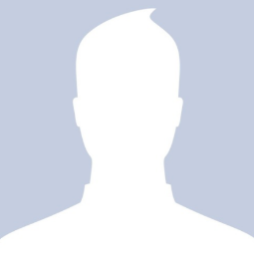 capacitación INSTITUCIONAL • constitucion #404 • durango, dgo.Estimado Responsable de Capacitación institucional:Mi nombre es <Nombre del instructor> me desarrollo como <introducir principales actividades de experiencia> conferencista, Startup Coach y escritor inspiracional, mi temas de especialidad son Emprendimiento, Liderazgo, Experiencia del Cliente, Productividad Personal y Cambio Organizacional.Egresado de la <introducir formación académica> Universidad Juárez del Estado de Durango y cuento con una maestría en Administración de Tecnologías de Información(MTI’05) por el Tec de Monterrey campus Monterrey.<introducir experiencia laboral> Durante 5 años desempeñé el puesto de coordinador en Educación Ejecutiva de la Aceleradora de Negocios EGADE Business School del Tec de MTY a la par de ser consultor de negocios. He sido también tutor de nuevos negocios por la Incubadora de la Universidad Juárez del Estado de Durango.Actualmente radico en la ciudad de Durango, mi gran pasión es ayudar a las personas a desarrollar todo su potencial, a través de herramientas muy prácticas. Todo con el fin de guiarles a crear estilos de vida felices, con propósito y que inspiren a otros.,